Governing Body Member Change Notification InstructionsPurpose: To notify the Public Education Commission (PEC) of a change in a member of the school’s Governing Body.  Submission Deadline: Changes to the Governing Body membership do not require prior approval of the PEC; however, notice must be received within 30 calendar days of the change.  Notifications completed 14 days prior to the next PEC meeting will be placed on the next agenda.  Notifications of this type are typically placed on the consent agenda; however, any notification may be removed from the consent agenda and moved to the regular agenda for full discussion and possible action by the PEC.Meeting minutes of the governing board of the school and the PEC will serve as an amendment to, or compliance with, the charter contract regarding this membership change. The documentation will be added to the board of finance documentation on file with CSD.The school must provide: □ Fully completed form □ Approved board minutes or certification of the board’s vote accepting the new member□ Resignation Letter or board meeting minutes removing the previous member□ Statement of Governing Body Member to Consult with PED□ Affidavit of Governing Body Member□ Assurances of Governing Body MemberContact charter.schools@state.nm.us with questions about completing or submitting documents.Governing Body Member Change Notification FormSubmit this form and all supporting documents to charter.schools@ped.nm.govThe Charter Contract was entered into by and between the New Mexico Public Education Commission (PEC) and , hereafter "the school," effective on .  Current Governing Body Members and Positions: New Governing Body Member(s) and Position(s):   Contact information for New Governing Body Member(s) (phone, email): Number of personnel changes (Head Administrator/Business Manager/Procurement Officer, Governing Board Member), including this change, submitted to PEC in the last 12 months:  Effective Date: The school's notification is hereby submitted by:Signature of School Representative: ___________________________   Date: ____________Signature of Governing Board Chair: __________________________   Date: ____________For PEC/CSD use onlyPEC Meeting Date: Agenda: ☐ Consent (typical)	☐ Regular (unusual circumstance)The school’s notification was:   Accepted	☐ Rejected (provide reason) Electronic signature of CSD Director: _________________________   Date: _____________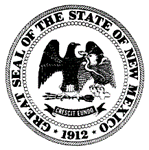 New Mexico Public Education Commission (PEC)